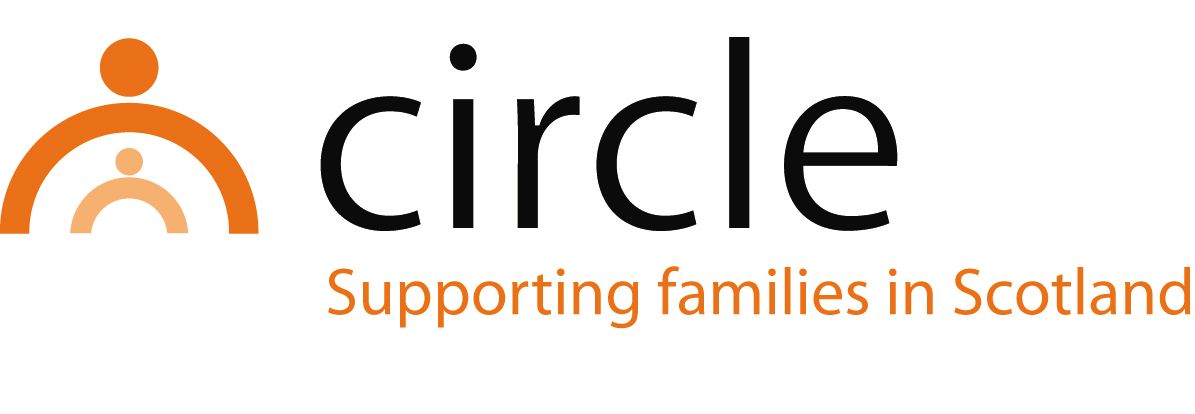 JOB DESCRIPTIONparent peer support WorkerHarbour ProjectMAIN TASKS & RESPONSIBILITIES:To work closely with Family Outreach Workers in the Harbour Project to provide individual peer support to parents engaged with the service To support parents to take part in individual, family and group work programmes within Circle and more widelyTo be involved in the development, facilitation, and evaluation of groupwork and family activities, alongside parents, children and young people and the Family Inclusion Co-ordinatorTo record, monitor and evaluate all workTo ensure family members’ views and experiences inform responses to, and meet the needs of, family membersTo liaise with other agencies and work in partnership with them to meet the needs of children and their families.To contribute to the promotion and development of Circle’s work and services in EdinburghTo attend supervision, team meetings and in-house training sessions as appropriateTo work within Circle’s policies and procedures, most notably in areas of child protection, equal opportunities, anti-discriminatory practice and user participationTo attend Staff Development DaysWith consultation, amendments may be made to your job description from time to time in relation to our changing needs and your own ability.PERSON SPECIFICATIONparent peer support WorkerHarbour ProjectQUALIFICATIONSESSENTIALA good general standard of education and literacyWorking knowledge of Microsoft Office and other common IT softwareKNOWLEDGE & EXPERIENCEESSENTIALLived experience of substance use and being a parentA minimum of one year living in recovery, free from all illicit substances and problematic drinkingExperience of providing support to others (voluntary or paid)Knowledge of the harmful effects associated with substance use in relation to health, social welfare, housing, employability and personal relationshipsKnowledge of services and sources of help for people attempting to recover from substance useKnowledge of child development and wellbeingDESIRABLE (from voluntary or paid work)Experience of planning and delivering group workExperience of working with children and their families in a community settingExperience of supporting individuals to address their needsExperience of working in partnership with other agenciesExperience of working as part of a teamKnowledge of issues affecting vulnerable familiesKnowledge of the GIRFEC approach, the related SHANARRI indicators, ‘Rights Respect Recovery’ and the Whole Family Approach FrameworkAn understanding of and commitment to equal opportunities, anti-discriminatory practice and user participationSKILLS & ABILITIESESSENTIALAbility to communicate effectively with children and adultsAbility to support social work students on placement with CircleAbility to record, monitor and evaluate workAbility to plan and prioritise workAbility to effect change in familiesAbility to work across professional boundariesGood assessment skillsNumber of hours:Full-time (36 hours per week)Salary scale:£22,001 - £24,178 per annum (SCP 8-11)Accountability of post:The post holder will be line managed by the Family Inclusion 
Co-ordinator and accountable to Circle’s Project Manager for the performance of the tasks described belowPurpose of post:To provide peer support to parents across Edinburgh who are affected by substance use, and to work alongside the Family Inclusion Co-ordinator in the development and delivery of group opportunities for children and families affected by parental substance useLocation of post:Circle Head Office, Edinburgh (hybrid working an option)